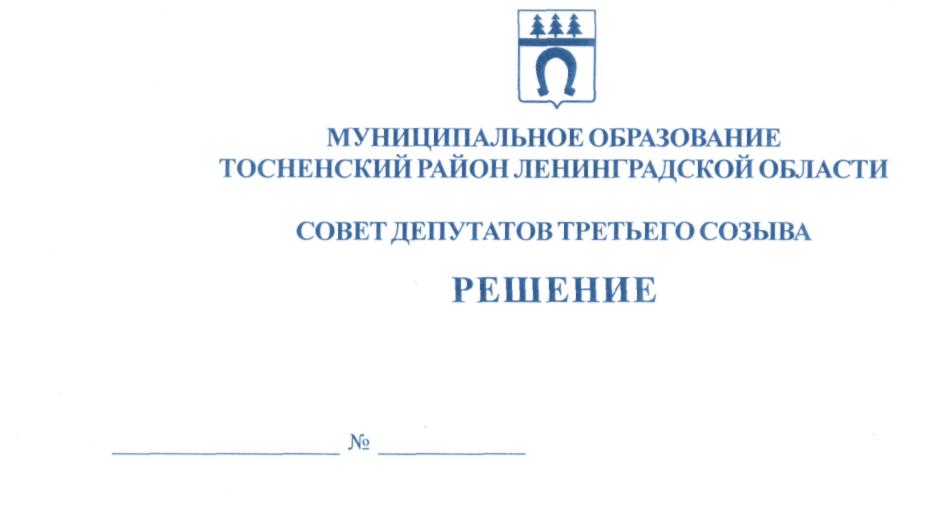 23.11.2016                                  105О проведении публичных слушаний по проекту бюджетамуниципального образования Тосненский район Ленинградскойобласти на 2017 год и на плановый период 2018 и 2019 годовВ соответствии с Федеральным законом от 06.10.2003 № 131-ФЗ «Об общих принципах организации местного самоуправления в Российской Федерации», Порядком организации и осуществления публичных слушаний на территории муниципального образования Тосненский район Ленинградской области, утвержденным решением Совета депутатов муниципального образования Тосненский район Ленинградской области от 31.07.2006 № 72 (с изменениями, внесенными решением совета депутатов муниципального образования Тосненский район Ленинградской области от 08.09.2015 № 58), совет депутатов муниципального образования Тосненский район Ленинградской областиРЕШИЛ:1. Провести публичные слушания по проекту бюджета муниципального образования Тосненский район Ленинградской области на 2017 год и на плановый период 2018 и  2019 годов 08.12.2016,  в 16.00,  в малом зале администрации (г. Тосно,  пр. Ленина, дом 32).2. Аппарату совета депутатов муниципального образования Тосненский район Ленинградской области, совместно с администрацией муниципального образования Тосненский район Ленинградской области, обеспечить официальное опубликование   (обнародование) проекта бюджета муниципального образования Тосненский район Ленинградской области на 2017 год и на плановый период 2018 и 2019 годов и информации  о проведении публичных слушаний, назначенных настоящим решением, не позднее  26.11.2016.3. Установить, что в публичных слушаниях вправе принимать участие население муниципального образования Тосненский район Ленинградской области, а также иные  заинтересованные лица.4. Установить, что ознакомление с проектом документа, выносимого на публичные слушания, осуществляется в источниках его официального опубликования (обнародования).5. Установить, что предложения граждан по проекту бюджета муниципального образования Тосненский район Ленинградской области на 2017 год и на плановый период 2018 и 2019 годов принимаются до 16.00 по московскому времени  07.12.2016  аппаратом совета депутатов муниципального образования Тосненский район Ленинградской области по адресу: Ленинградская область, г. Тосно, пр. Ленина, д. 32, каб. 46 (тел. 33212). Поступившие предложения передаются в администрацию муниципального образования Тосненский район Ленинградской области для рассмотрения.26. Аппарату совета депутатов муниципального образования Тосненский район Ленинградской области, совместно с администрацией муниципального образования Тосненский район Ленинградской области, обеспечить организацию и проведение публичных слушаний по проекту бюджета муниципального образования Тосненский район Ленинградской области на 2017 год и плановый период 2018 и 2019 годов.7. Ответственным за регистрацию участников публичных слушаний назначить Носова Михаила Игоревича, руководителя аппарата совета депутатов муниципального образования Тосненский район Ленинградской области.Глава муниципального образования                                                                      В.В. ЗахаровНосов 3325920 га